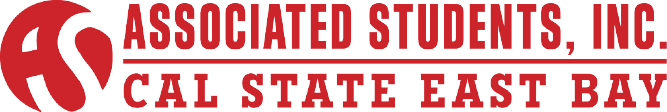 Sustainability Affairs Committee Meeting Minutes of May 20, 2015CALL TO ORDER: Chair Shallcross calls meeting to order at  5:35PMROLL CALLACTION ITEM - Approval of the AgendaMotion: (Pacheco) to approve the agenda.Motion carries. PUBLIC COMMENT - Public Comment is intended as a time for any member of the public to address the committee on any issues affecting ASI and/or the California State University, East Bay.No Public Comment. Old BusinessDISCUSSION  ITEM: Sustainable Food SurveyChair Shallcross addresses the following to the committee:Sustainable Food Survey is done and is on Google FormsWill contact ASI Senators to have it send out to the collegesWill email Sally Murphy, head of the GE department to have it send out to the freshmen and see if they can provide some extra credit opportunity as a suggestion to get people to do the survey. There will be tabling going on in front of the Unions2:55DISCUSSION ITEM: Real Food CalculatorChair Shallcross addresses the following:Very close to getting the Baseline Assessment doneIs working with Veronica in Aramark on the last few questions and will hopefully be done by the end of this week. Contacted Kitty Bolt to start registering for training to learn how to do the Real Food Calculator Assessment 4:02DISCUSSION ITEM: Edible GardenChair Shallcross addresses the following:There is no update in regards to the Edible GardenTried contacting Sylvia from the Diversity Center but has received no response4:39New BusinessACTION ITEM: Appointment of Ryan Tayahua as Vice Chair Chair Shallcross addresses the following:Motion: (Nguyen) to appoint Ryan Tayahua as Vice Chair. Motion carries. 5:51ROUNDTABLE REMARKSShallcross: Will try to have a final meeting before the end of the quarter where I will invite the new elected Director of Sustainability. ADJOURNMENTMeeting adjourned at 5:45PM.Minutes Reviewed by:Chair/Director Sustainability Rebecca AyalaMinutes Approved on:11-20-15Date:Members Present Absent MembersGuestsAinsley ShallcrossAbhilash GoyalBill NguyenRyan TayahuaHuitzi Herrera-SobalMercedes RuizReann PachecoErik Pinlac